H O T Ă R Â R E A   Nr. 65 din 26 mai 2016privind  aprobarea Planului urbanistic zonal pentru corectarea încadrării în zona funcțională M. 1 a.5 - zonă mixtă, din zona T.E – zonă echipare edilitară, generat de imobilul situat în Municipiul  Dej, Strada  1 Mai, Nr. 158Consiliul local al Municipiului Dej, întrunit în ședința ordinară din data de 26 mai 2016;Având în vedere proiectul de hotărâre, prezentat din iniţiativa primarului Municipiului Dej, întocmit în baza Raportului Nr. 6.659 din 29 martie 2016, al Serviciului de Urbanism şi Amenajarea Teritoriului prin care se propune aprobarea Planului urbanistic zonal pentru corectarea încadrării în zona funcțională M. 1 a.5 - zonă mixtă, din zona T.E – zonă echipare edilitară, generat de imobilul situat în Municipiul  Dej, Strada  1 Mai, Nr. 158, înscris în C.F. Nr. 58842, Nr. cad/top 1476/1/1, proprietar S.C. BLESS ALIAS S.R.L., în suprafață de  2.451 m.p., proiect avizat favorabil în ședința de lucru a comisiei de urbanism din data de 26 mai 2016; În baza prevederilor ‘art. 32’, ”pct. 1”, lit. b) din Legea Nr. 350/2001 privind amenajarea teritoriului şi urbanismului, cu modificările și completările ulterioare; În temeiul prevederilor ‘art. 36’, alin. (5), lit. c), alin. (6),  lit. a),  ”pct. 11” şi ‘art. 45’,  alin. (2), lit. e) din Legea administraţiei publice locale Nr. 215/2001, republicată, cu modificările şi completările ulterioare;H O T Ă R Ă Ș T E : 	Art. 1.  Aprobă Planul urbanistic zonal pentru corectarea încadrării în zona funcțională M. 1 a.5 - zonă mixtă, din zona T.E – zonă echipare edilitară, generat de imobilul situat în Municipiul  Dej, Strada  1 Mai, Nr. 158, înscris în C.F. Nr. 58842, Nr. cad/top 1476/1/1, proprietar S.C. BLESS ALIAS S.R.L., în suprafață de  2.451 m.p. Art. 2. Cu ducerea la îndeplinire a prevederilor prezentei hotărâri se  încredinţează Primarul Municipiului Dej prin Serviciul de Urbanism şi Amenajarea Teritoriului din cadrul Direcţiei Tehnice a Primăriei Municipiului Dej.Preşedinte de şedinţă,Kovrig Anamaria MagdalenaNr. consilieri în funcţie -  18					Nr. consilieri prezenţi   -  15Nr. voturi pentru	   -  15Nr. voturi împotrivă	   -   Abţineri	               -  			                Contrasemnează							             Secretar,						                                                                    Jr. Pop Cristina			   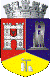 ROMÂNIAJUDEŢUL CLUJCONSILIUL LOCAL AL MUNICIPIULUI DEJStr. 1 Mai nr. 2, Tel.: 0264/211790*, Fax 0264/223260, E-mail: primaria@dej.ro